Oakcliff High Performance Fleet Manager 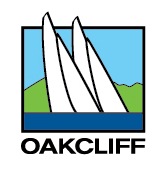 This position is full time:  Summer 6 days a week, Winter generally 5 days a week but with travel and fleet management in Florida. Reports to: Oakcliff Shore Manager Coordinates with:  Oakcliff Race and Training Program Directors, High Performance Trainees and US Sailing Olympic Team Management.Specializing in:  High Performance Skiffs and Catamarans (49ers, FX, Nacra 17 and Waspz) management and maintenance. Olympic class sailing experience is a bonus.Oakcliff is a training and coaching center located in Oyster Bay, NY with an America’s Cup-like campus consisting of a boat shop, boat yard, meeting spaces and a fleet of over 97 boats including the world’s largest fleet of Match 40s, Nacra 17s, 49er and FXs as well as 7 grand prix offshore racing yachts and fleets of Shields, Melges 24s and Waspz.  The unique programming, facilities and equipment at Oakcliff have been described as “Too Good … To be true.”Responsibilities change with the seasons and evolve as the fleet grows but this position is a part of the overall team with primary responsibility for the management and maintenance of the High Performance Fleet.He or she has as a resource, Oakcliff staff members with various specialty skills and summer trainees with basic skills.  Sailing is seen as a bonus and staff is encouraged to sail as much as they like when feasible within the workload.  Additionally staff is encouraged to work out with the team during team physical training sessions.Phased Schedule:Spring Launch: March to May, M-F 9 to 5 with occasional early or late days. All logistics and management of packing boats into trailers and returning assets and equipment to Oakcliff from Florida training grounds and for regattas. Also assist with Oyster Bay launch operations.Summer Programs: During this phase trainees are available to learn and then assist.  This phase is a Tuesday noon through Friday full time schedule, as well as most weekends. Specifically Acorn High Performance Session (July) Foiling Camps (May and September) and the Triple Crown Series will be key times for this person to have the fleet and charters organized.Fall Haul:  September to November.  This phase transitions to a M-F 9-5 schedule. Work with Oakcliff staff on haul and winterizing. Prepare fleet to move to Florida for winter training. Take bookings for winter charters and do admin work required to keep fleet and equipment organized. Packing trailers bound for Florida and organizing transportation and logistics for all vessels and equipment.Winter:  Thanksgiving until Spring Launch, from haul to the end of the year the focus is on ensuring all normal maintenance is done and scheduling, ordering and preparing for any major work that needs to be done and ensuring it is accomplished.  This person may be on site in Florida as needed.Overall, the candidate should have strong all-round boat working skills, specifically on high performance sailboats.  They should be able to clearly and calmly work with and coach individuals with varying degrees of experience and talent.  This position in particular demands a high level of attention to detail, excellent record keeping skills and a maturity to deal with international and domestic sailors who are usually quite confident. Oakcliff is a high energy, fluid work environment and candidates should be able to adjust to rapidly changing priorities and opportunities and above all stay positive and constructive.  Positive attitude is critical.Salary commensurate with experience.Oakcliff Graduates Preferred.Please direct all interest to: race@oakclifsailing.org